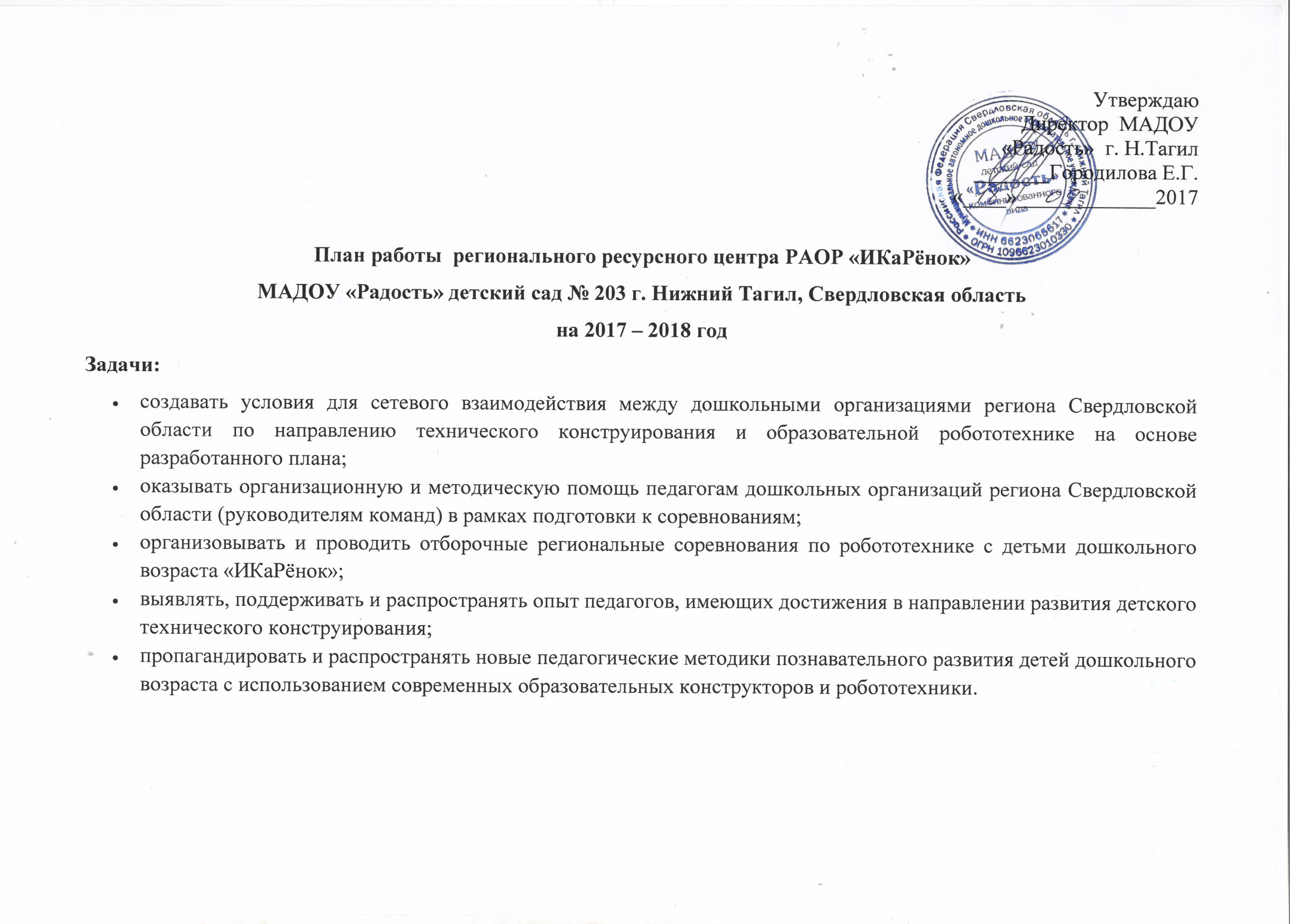 №Наименование мероприятияУчастники мероприятияДата проведения/Место проведенияАналитическая  деятельностьАналитическая  деятельностьАналитическая  деятельностьАналитическая  деятельность1.1Семинар регионального ресурсного центра (далее РРЦ) РАОР «ИКаРёнок» МАДОУ «Радость»  «Итоги работы центра за 2016 год. Перспективы работы на 2017 – 2018 год»Координационный советМай 2017 г.Нормативно-правовая базаНормативно-правовая базаНормативно-правовая базаНормативно-правовая база2.1Изучение материала Учебно-методического центра (далее УМЦ) РАОР на 2017 – 2018 г.Координационный советИюнь - август 2017 г.2.2Обновление локальных актов  МАДОУ «Радость» в соответствие с документами УМЦ РАОР на 2017 – 2018 г.Координационный советАвгуст 2017 г.2.3Заседание творческой группы по разработке и утверждению плана  работы РРЦ РАОР «ИКаРёнок» МАДОУ «Радость» на 2017 – 2018 г.Координационный советАвгуст – сентябрь 2017 г.2.4Разработка Положения о проведении соревнований «Инженерные кадры России», для детей дошкольного возраста «ИКаРенок»:- в структурных подразделениях МАДОУ «Радость»; - городских ДОО;-Региональных отборочных всероссийских соревнований.Координационный советНоябрь  2017 г.Организационные мероприятияОрганизационные мероприятияОрганизационные мероприятияОрганизационные мероприятия3.1Установочное совещание по созданию условий для развития технического творчества, образовательной робототехники Руководители, старшие воспитатели города Нижний Тагил и региона Свердловской областиОктябрь 2017 г.Дистанционно3.2Отбор структурных подразделений МАДОУ «Радость» для апробации проектов по развитию технического творчества и  образовательной робототехники у детей дошкольного возрастаКоординационный советОктябрь 2017 г.Методическая работаМетодическая работаМетодическая работаМетодическая работа4.1Курсы повышения квалификации для педагогов по образовательной робототехнике  и подготовке к соревнованиям сезона 2017 – 2018 г.Педагоги структурных подразделений МАДОУ «Радость»Специалисты РАОР, дистанционно (вебинары)согласно календарю событий проекта4.2Рекомендации по подбору и обеспечению учебно-методической литературыПедагоги структурных подразделений МАДОУ «Радость»Специалисты РАОР, дистанционно (вебинары)согласно календарю событий проект4.3Рекомендации по подбору оборудования для организации робототехнической, конструктивной деятельности и технического творчестваПедагоги структурных подразделений МАДОУ «Радость»Специалисты РАОР, дистанционно (вебинары)согласно календарю событий проект4.4Педагогический спринт«Инновационная деятельность в конкурсном движении технической направленности»Педагогическое сообщество города Нижний Тагил и региона Свердловской области18 октября 2018 г.Ноябрь 2018 г. (с представителями РАОР)4.5Проведение семинаров, мастер-классов. Освещение проблемных вопросов, трудностей, возникших в работе и их решениеПедагоги структурных подразделений МАДОУ «Радость», специалисты РАОРРАОР, структурные подразделения МАДОУ «Радость»даты по согласованию4.6Создание учебно - методического сопровождения по организации робототехнической, конструктивной деятельности и технического творчестваПедагоги структурных подразделений МАДОУ «Радость»Структурные подразделения МАДОУ «Радость»,4.7Обобщение опыта работы педагогов, внедряющих образовательную робототехнику и техническое творчество в образовательную деятельностьПедагогическое сообщество города Нижний Тагил и региона Свердловской областиСтруктурные подразделения МАДОУ «Радость»,сайт МАДОУ «Радость»4.8Формирование банка инновационных образовательных продуктов  по техническому направлению детей в условиях ФГОС ДО.Старшие воспитатели структурных подразделений МАДОУ «Радость»Декабрь 2017г.май 2018 г.4.9Методическая консультационная помощь в разработке положений по робототехническим соревнованиям и их проведениеПедагогическое сообщество города Нижний Тагил и региона Свердловской областиДистанционно или с выездом в регион/город / район4.10Консультация по проведению региональных соревнований  ИКаРёнок: подготовка тренерского и судейского состава, оформление документации по инженерной книге и т.д.Педагогическое сообщество города Нижний Тагил и региона Свердловской областиДистанционно или с выездом в регион/город / районСоревновательная деятельностьСоревновательная деятельностьСоревновательная деятельностьСоревновательная деятельность5.1Участие в акции УМЦ РАОР «Подари России солнце»Педагогическое сообщество города Нижний Тагил и региона Свердловской областиДистанционноавгуст - сентябрь5.2Участие Всероссийском роботехническом форуме, номинация «ИКаРенок с пеленок» (заочная форма) – «Дом, в котором я живу»Педагогическое сообщество города Нижний Тагил и региона Свердловской областиДистанционно Сентябрь – октябрь 2017г.5.3Участие Всероссийском роботехническом форуме, номинация «ИКаРенок с без границ» (заочная форма) – «Город мечты»Педагогическое сообщество города Нижний Тагил и региона Свердловской областиДистанционно декабрь 2017г.5.4Проведение Регионального этапа соревнований «Инженерные кадры России», для детей дошкольного возраста «ИКаРенок» – «Моя семья»- в структурных подразделениях МАДОУ «Радость»; - городских ДОО;-Окружных отборочных общероссийских соревнований.Педагогическое сообщество и воспитанники дошкольных образовательных учреждений города Нижний Тагил и региона Свердловской областиМАДОУ «Радость»,Январь 2018 г.5.5Всероссийский робототехнический Форум «ИКаРенок» 2017-2018Команда победителей Регионального этапаМосква, март 2018 г.5.6Итоги работы РРЦ РАОР «ИКаРенок» МАДОУ «Радость» за 2017-2018 гг. (анализ ошибок и замечаний по организации, проведению и участию в соревнованиях)Координационный советАпрель 2018 г.